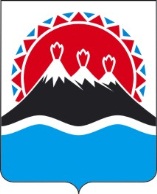 МИНИСТЕРСТВО СПОРТА КАМЧАТСКОГО КРАЯПРИКАЗ № г. Петропавловск-Камчатский		                             	« __ »  __________ 2020 года В целях уточнения приказа Министерства спорта Камчатского края от 17.10.2018 № 390 «Об утверждении Порядка предоставления отчета о деятельности региональных спортивных федераций Камчатского края по видам спорта» (далее – приказ № 390)ПРИКАЗЫВАЮ:Внести в приложение к приказу № 390 следующие изменения:часть 2 изложить в новой редакции «2. Отчет о деятельности Федерации (далее – Отчет) предоставляется Федерацией в Министерство ежегодно в срок до 25 февраля.»;строки 2, 4-7 приложения к Порядку предоставления отчета о деятельности региональных спортивных федераций по видам спорта изложить в новой редакции:Контроль за исполнением данного приказа возложить на начальника отдела развития видов спорта и высшего спортивного мастерства Министерства спорта Камчатского края.Настоящий приказ вступает в силу через 10 дней после дня его официального опубликования. Министр								     	             К.В. ХмелевскийО внесении изменений в приказ Министерства спорта Камчатского края от 17.10.2018 № 390 «Об утверждении Порядка предоставления отчета о деятельности региональных спортивных федераций Камчатского края по видам спорта»«2.Отчет о реализации программы развития соответствующего вида спорта за год, включающий сведения:о выполнении мероприятий программы;о достижении целевых показателей программы;о выполнении плана-прогноза выступления спортивной сборной команды Камчатского края на чемпионатах и первенствах России, Спартакиадах России, официальных всероссийских и международных спортивных соревнованиях, первенствах и чемпионатах Дальневосточного федерального округа.В случае невыполнения указанных сведений обосновать причину.4.Сведения о количестве спортсменов, которым присвоен спортивный разряд (КМС, 1, массовые разряды) в отчетном периоде4.КМС:4.1 спортивный разряд:4.массовые разряды:5.Сведения о количестве о результатах выступления спортсменов на соревнованиях, включенных в единый календарный план межрегиональных, всероссийских и международных физкультурных мероприятий и спортивных мероприятий Минспорта России6.Сведения о количестве спортсменов, входящих в составы спортивных сборных команды Российской Федерации (с приложением утвержденного Минспортом РФ списка)7.Сведения о присвоении спортивных званий (МС, МСМК) в отчетном периоде7.МС:7.МСМК:».